,    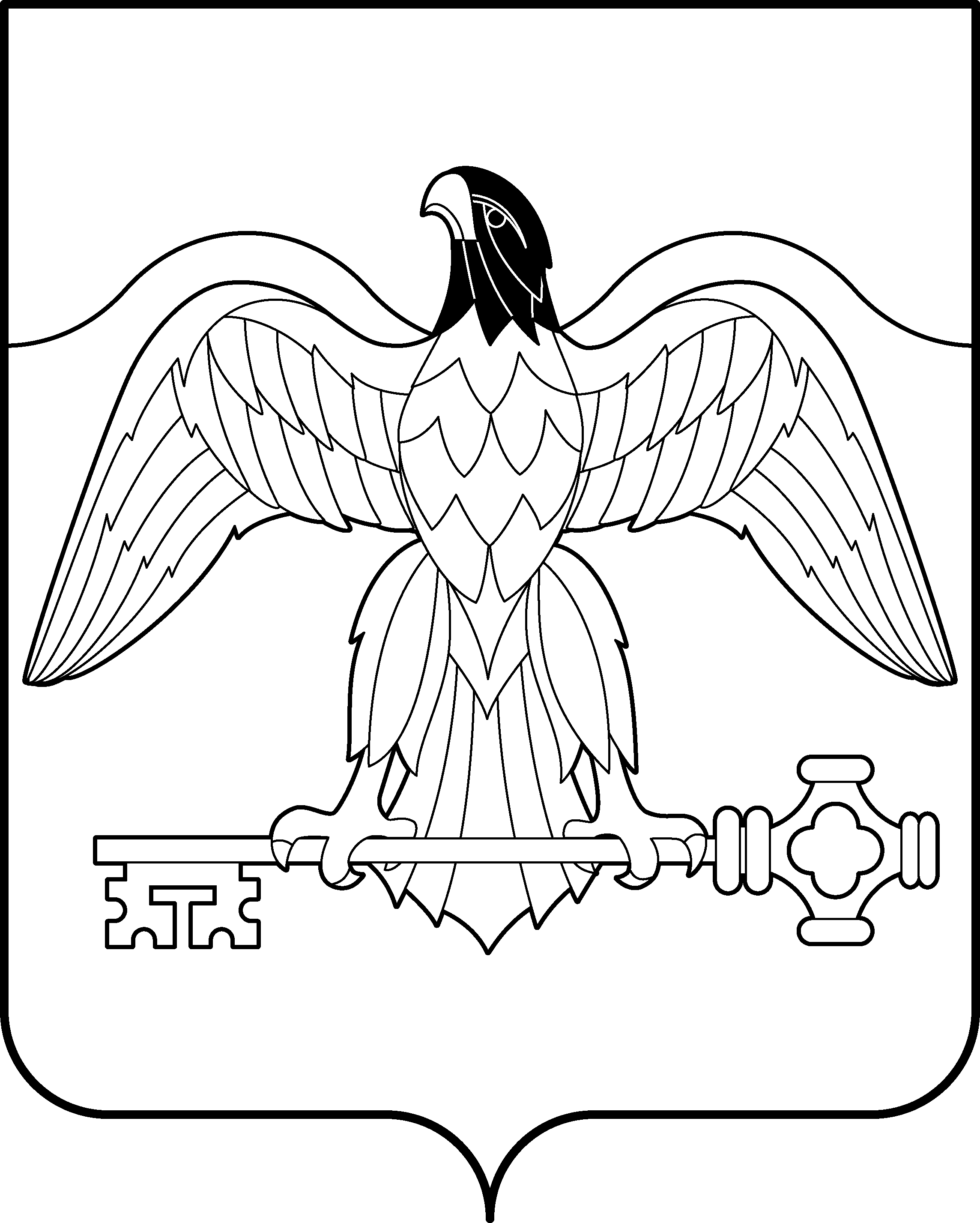 АДМИНИСТРАЦИЯ КАРАБАШСКОГО ГОРОДСКОГО ОКРУГАЧЕЛЯБИНСКОЙ ОБЛАСТИОТДЕЛ ПО ОСУЩЕСТВЛЕНИЮ КОНТРОЛЯ В СФЕРЕ ЗАКУПОК И ВНУТРЕННЕГО ФИНАНСОВОГО КОНТРОЛЯ456143, г. Карабаш, Челябинская область, ул. Металлургов, 3, тел.:8(35153)2-40-21АКТ плановой проверки № 15г. Карабаш                                                                                                       26.12.2016 г.     На основании  распоряжения администрации Карабашского городского округа от 23.05. 2016 г. № 462 «О проведении плановой проверки в муниципальном казенном дошкольном образовательном учреждении детский сад № 10 комбинированного вида города Карабаша» и распоряжения от 25.11.2016 г. № 1252 «О внесении изменений в распоряжение администрации Карабашского городского округа от 23.05.2016 г. № 462» проведена плановая проверка в следующем составе:     Руководитель инспекции: Демидова Г.Н.  –  начальник отдела по осуществлению контроля в сфере закупок и внутреннего финансового контроля администрации Карабашского городского округа; Члены инспекции:Феклистова О.Н. – ведущий специалист отдела по осуществлению контроля в сфере закупок и внутреннего финансового контроля администрации Карабашского городского округа. Колотушкина А.Ю. – ведущий специалист юридического отдела администрации Карабашского городского округаОснование для проведения проверки:1. План проведения плановых проверок, осуществляемых отделом по осуществлению контроля в сфере закупок и внутреннего финансового контроля за соблюдением требований бюджетного законодательства Российской Федерации, а так же нормативных правовых актов Российской Федерации о контрактной системе в сфере закупок во II полугодии 2016 года, утвержденный распоряжением администрации Карабашского городского округа от 16.05.2016 г. № 427 «Об утверждении плана проведения плановых проверок осуществляемых отделом по осуществлению контроля в сфере закупок и внутреннего финансового контроля во     II  полугодии 2016 года».      2. Распоряжение администрации Карабашского городского округа от                 23.05.2016 г. № 462 «О проведении плановой проверки в муниципальном казенном дошкольном образовательном учреждении детский сад № 10 комбинированного города  Карабаша и распоряжения от 25.11.2016 г. № 1252 «О внесении изменений в распоряжение администрации Карабашского городского округа от 23.05.2016 г.                № 462».      3.  Часть 3, 8 и 9 статьи  99 Федерального закона от 05.04.2013 г. № 44-ФЗ              «О контрактной системе в сфере закупок товаров, работ, услуг для обеспечения государственных и муниципальных нужд».           4. Постановление администрации Карабашского городского округа от                21.04.2014 г. № 157 «Об утверждении порядка проведения плановых проверок в сфере закупок».     5. Постановление администрации Карабашского городского округа                            от 06.02.2014 г.  № 47  «О создании отдела по осуществлению контроля в сфере закупок и внутреннего финансового контроля администрации Карабашского городского округа».     6. Постановление администрации Карабашского городского округа от 08.09.2015 г. № 300 «О внесении изменений в постановление администрации Карабашского городского округа от 06.02.2014 г. № 47».     Цель проверки: Предупреждение и выявление нарушений законодательства Российской Федерации и иных нормативных актов о контрактной системе в сфере закупок.     Основание:  чч. 3, 8, 9 ст. 99 Федерального закона от 05.04.2013 г. № 44-ФЗ              «О контрактной системе в сфере закупок  товаров, работ, услуг для обеспечения государственных и муниципальных нужд».Предмет проверки: Соблюдение требований Федерального закона от 05.04.2013 г. № 44-ФЗ «О контрактной системе в сфере закупок  товаров, работ, услуг для обеспечения государственных и муниципальных нужд» (далее–Закон о контрактной системе) и иных нормативных актов о контрактной системе в сфере закупок.Дата начала проведения проверки – 05 декабря 2016 года. Дата окончания проведения проверки – 21 декабря 2016 года.Проверяемый период: с 01 января 2015 года по 31 декабря 2015 года.Уведомление о проведении проверки от 23.05.2016 г. № 14.Сведения о проверяемой организации     Субъект проверки: Муниципальное казенное дошкольное образовательное учреждение детский сад № 10 комбинированного вида г. Карабаша (ИНН7406001992, адрес местонахождения: г. Карабаш, ул. Металлургов , 10) (далее – МКДОУ «Детский сад № 10»), ранее (МДОУ детский сад № 10 комбинированного вида г. Карабаша).     Учреждение является муниципальным казенным учреждением,  осуществляет свою деятельность на основании Устава утвержденного постановлением администрации г. Карабаша от 21.01.2000 г. № 30 и внесенных в Устав изменений:     - № 1, утвержденного начальником МКУ «Управление образования КГО»                   от 20.01.2014 г.;     - № 2, утвержденного начальником МКУ «Управление образования КГО»                   от 01.02.2016 г.;     - № 3, утвержденного постановлением администрации Карабашского городского округа от 05.04.2016 г. №134.      Учредителем МКДОУ «Детский сад №10» является муниципальное образование Карабашский городской округ в лице администрации Карабашского городского округа. Функции и полномочия Учредителя от имени муниципального образования - Карабашский городской округ - осуществляет МКУ «Управление образования КГО». Учреждение находится в ведении МКУ «Управление образования КГО».     На основании распоряжения администрации Карабашского городского округа                от 01.10.2013 г.  № 1679 начальником МКУ «Управление образования КГО» назначена Черепанова Зинаида Ивановна. На основании приказа МКУ «Управление образования КГО» от 31.10.2014 г.                № 168 главным бухгалтером назначена Маркина Ольга Андреевна.     На основании выписки из приказа по Комитету образования от 17.09.2004 г.                 № 160 заведующей МДОУ «Детский сад № 10» комбинированного вида г. Карабашаназначена Янбердина Лилия Хамитовна.      Соглашением «О передаче части полномочий муниципального казенного дошкольного учреждения в сфере закупок товаров, работ, услуг для обеспечения государственных и муниципальных нужд» от 01.01.2015 г. МКУ «Управление образования КГО» принимает часть полномочий на 2015 год по организации и проведению закупок МКДОУ "Детский сад № 10» комбинированного  вида                             г. Карабаша.     На основании приказа  МКУ «Управление образования КГО» от 13.01.2015 г.              № 1-1(о/д) «О создании контрактной службы» утвержден состав контрактной службы в количестве 7 человек в составе:     Руководитель контрактной службы:                   Начальник МКУ «Управление образования КГО» – Черепанова З.И.     Члены: юрисконсульт «УО КГО» –  Беспалова Н.К.           гл. бухгалтер   –  Маркина О.А.           зам. гл. бухгалтера – Гульченко Е.А.           бухгалтер         –       Маркина О.А.           бухгалтер         –       Кузнецова Н.С.           экономист         –       Майоров А.В.     Согласно приказу от 13.01.2015 г. № 1-1 (о/д) от 03.04.2015 г. № 71-1(о/д)                    «О внесении изменений в состав контрактной службы» исключена из членов контрактной службы  Кузнецова Н.С., назначена с 03.04.2015 г. бухгалтер           Шульгина Е.А.     Приказом учреждения от 18.03.2014 г.  № 54 (о/д) « Об утверждении Положения о контрактной службе» утверждено положение  о контрактной службе МКУ «Управления образования КГО».     Приказом учреждения от 18.03.2014 г. № 55 (о/д) «Об утверждении регламента осуществления закупок» утвержден регламент осуществления закупок.     Приказом учреждения от 14.01.2015 г. № 2-1 (о/д) «О создании комиссии для определения поставщиков» создана комиссия по осуществлению закупок путем проведения конкурсов, аукционов, запроса котировок, запроса предложений в составе:     Руководитель контрактной службы:           Начальник МКУ «Управление образования КГО»- Черепанова З.И.     Члены: юрисконсульт «УО КГО» –  Беспалова Н.К.           гл. бухгалтер   – Маркина О.А.           зам. гл. бухгалтера –Гульченко Е.А.           бухгалтер         –        Маркина О.А.           бухгалтер         –        Кузнецова Н.С.           экономист         –       Майоров А.В.     Внесены изменения в приказ от 14.01.2015 г. № 2-1 (о/д) от 03.04.2015 г.                № 71-2(о/д) «О внесении изменений в состав комисси для определения поставщиков» исключена из членов  Кузнецова Н.С., назначена с 03.04.2015 г. бухгалтер Шульгина Е.А.     Обучение по дополнительной профессиональной программе «Управление государственными и муниципальными закупками» прошла Беспалова Н.К. Удостоверение о повышении квалификации 742401069423 07.03.2014 г. рег. номер 2875, выданное МИНОБРНАУКИ РОССИИ ФГБОУ высшего профессионального образования «Челябинский государственный университет».     На момент проведения проверки установлено, что в нарушение ч. 6 ст. 38 Закона о контрактной системе в состав контрактной службы входят заместитель главного бухгалтера Гульченко Е.А. и бухгалтер Шульгина Е.А. не имеющие высшее образование или дополнительное профессиональное образование в сфере закупок.     В соответствии с приказом учреждения от 01.12.2014 г. № 219 (о/д) «О плановой смене сертификата ЭП ОО КГО» произведена плановая смена  сертификатов ЭП МКДОУ «Детский сад № 10» комбинированного вида г. Карабаша заведующий: Янбердина Л. Х.      Приказом по МКДОУ «Детский сад № 10» от 31.12.2014 г. № 44 «О создании приемочной комиссии для приемки поставленных товаров (выполненных работ, оказанных услуг, результатов отдельного этапа исполнения контракта) при осуществлении закупок товаров (работ, услуг) для обеспечения муниципальных нужд МКДОУ «Детский сад № 10» комбинированного вида г. Карабаша создана приемочная комиссии в количестве 5 человек.     В соответствии с постановлением администрации Карабашского городского округа от 28.01.2014 г. № 28 «О распределении полномочий в сфере закупок товаров, работ, услуг в Карабашском городском округе» полномочиями по определению поставщиков (подрядчиков, исполнителей) в 2015 году для нужд муниципальных заказчиков и муниципальных бюджетных учреждений наделен отдел по определению поставщиков администрации Карабашского городского округа. Результаты проведения проверки1. Планирование обеспечения и обоснование муниципальных нуждАссигнования и лимиты бюджетных обязательств Учреждения     На основании постановления администрации Карабашского городского округа от  31.12.2014 г. № 483 «Об утверждении Перечня распорядителей и получателей средств местного бюджета, перечня муниципальных бюджетных учреждений» МКУ «Управление образования КГО» наделен полномочиями распорядителя средств местного бюджета направляемых на финансирование МКДОУ «Детский сад № 10».      В соответствии с Уточнённой бюджетной сметой на 31.12.2015 г. средства, предусмотренные на Совокупный годовой объем закупок (далее СГОЗ) в 2015 году составляют в сумме  6465386,19 руб.      Средства на закупки у СМП и СОНКО (15%) в соответствии со статьей 30 Закона о контрактной системе планом–графиком не предусмотрены.     В проверяемом периоде  в соответствии с планом-графиком было проведено и заключено:     - с единственным поставщиком (ст. 93 Закона о контрактной системе)                          59 договоров (далее контракт)  на сумму 6166525,30 руб.;     -  2 договора в устной форме на сумму 3714,00 руб.;     -  6 аукционов на сумму 470477,36 руб.     Получатель бюджетных средств принимает бюджетные обязательства  в пределах доведенных до него лимитов бюджетных обязательств. В нарушение п. 3 ст. 219 Бюджетного кодекса всего заключено контрактов на сумму, превышающих размер выделенных лимитов бюджетных обязательств на сумму 175330,47 рублей.  Превышение лимитов бюджетных обязательств  по  КОСГУ 223, 225,340. 2. Порядок размещения плана–графика     В проверяемом периоде Заказчик самостоятельно осуществлял планирование, заключение и исполнение договоров гражданско-правового характера (муниципальных контрактов), размещение соответствующей информации на официальном сайте.        Форма плана-графика соответствует форме плана-графика утвержденного совместным Приказом Минэкономразвития России и Федерального казначейства «Об утверждении порядка размещения на официальном сайте планов-графиков размещения заказа на поставки товаров, выполнение работ, оказание услуг для нужд заказчиков и формы планов-графиков размещения заказа на поставки товара выполнение работ, оказание услуг для нужд заказчиков» от 27.12.2011 г. № 761/20н.    В нарушение п. 2 пп. г ч. 5 приказа Минэкономразвития России и Федерального казначейства «Об особенностях размещения в единой информационной системе или до ввода в эксплуатацию указанной системы на официальном сайте Российской Федерации в информационно-телекоммуникационной сети «Интернет» для размещения информации о размещении заказов на поставки товаров, выполнение работ, оказание услуг планов-графиков размещения заказов на 2015 - 2016 годы» от 31.03.2015 г. № 182/7н (далее – Совместный приказ) план-график в структурированном виде (столбец 4) начинается с порядкового номера закупки (лота) 11.     В нарушение ч. 2 ст. 112 Закона о контрактной системе, ч. 6 Совместного приказа и ч. 2 ст. 72 Бюджетного кодекса информация в план-график вносится не своевременно.      Изменение в план-график размещения заказов на 2015 год КБК 13007014209900244223  «Услуги водоснабжения» внесены 10.08.2015 г. Размещение  извещения об осуществлении закупки «Услуги водоснабжения» контракт  от                          16.05. 2015 г. №164/1 осуществлено 10.08.2015 г.      В плане-графике годовой объем закупок у единственного поставщика (подрядчика, исполнителя) в соответствии с п. 4. ч. 1 ст. 93 занижен на сумму 693,63 тысяч рублей, в соответствии с п. 5 ч. 1 ст. 93 занижен на сумму 1708,93 тысяч рублей.       В план-график  2015 года внесены закупки 2014 года  КБК 13007014209900244223 на сумму 2038532,00 рублей.     В соответствии с  вышеуказанным Совместным приказом планы-графики размещаются на официальном сайте не позднее одного календарного месяца после принятия закона (решения) о бюджете. Решение о бюджете Карабашского городского округа на 2015 год и плановый период 2016-2017 годы утверждено решением Собрания депутатов Карабашского городского округа от 11.12.2014 г.                           № 539. План – график МКДОУ детский сад № 10 г. Карабаша  опубликован на официальном сайте 19.12.2014 г. План-график размещен своевременно. 3. Обоснование начальной (максимальной) цены контракта, цены контракта заключаемого с единственным поставщиком (подрядчиком исполнителем) (статья 22 Закона о контрактной системе)     При  проверки контрактов, заключенных в 2015 году установлено, что обоснование НМЦК и цены контракта, заключаемого с единственным поставщиком, произведено в соответствие с Методическими рекомендациями по применению методов определения НМЦК, цены контракта, заключаемого с единственным поставщиком, утвержденных Приказом от 02.10.2013 г. № 567 установлено:- в контрактах, заключенных на основании пунктов 1, 8, 29 части 1 статьи 93 Закона о контрактной системе применен тарифный метод. Нарушений не установлено.- при проверке муниципальных контрактов, заключенных в 2014 году по итогам проведенных совместных электронных аукционов установлено, что обоснование НМЦК произведено в соответствие с Методическими рекомендациями по применению методов определения НМЦК, утвержденных Приказом от 02.10.2013 г. № 567. При этом применен метод сопоставимых рыночных цен.4. Проверка соблюдения требований законодательства о контрактной системе при осуществление закупки у единственного поставщика                        (статья 93 Закона о контрактной системе)     За проверяемый период заключено и исполнено  61 контракт, всего на сумму 6170239,30 рублей:     – в соответствии с п. 4 ч. 1 ст. 93 Закона о контрактной системе всего 39 контракта на сумму 826013,02  рублей из них 2 контракта на сумму 3714,00 рублей заключены  в устной форме (подотчет);     – в соответствии с п. 5 ч. 1 ст.93 Закона  о контрактной системе 17 контрактов на сумму 3004018,42 рублей;     – в соответствии с п. 8 ч. 1 ст. 93 Закона о контрактной системе 1 контракт на сумму 151680,20 рублей.     Контракты, заключенные в 2014 году со сроком исполнения в 2015 году:     – в соответствии с п. 1 ч. 1 ст. 93 Закона о контрактной системе 1 контракт на сумму 7345,18  рублей;     – в соответствии с п. 29  ч. 1 ст. 93 Закона о контрактной системе 1 контракт на сумму  604908,21 рублей;     – в соответствии с п. 8 ч. 1 ст. 93 Закона о контрактной системе  2 контракта на сумму 1576274,27 рублей.     Согласно части 2 статьи 93 Закона о контрактной системе при закупке у единственного поставщика в случаях, предусмотренных пунктами 1, 8 части 1, заказчик размещает в единой информационной системе извещение об осуществлении такой закупки не позднее чем за пять дней до даты заключения контракта.      В нарушении ст. 6, 7, ч. 2 ст. 93, Закона о контрактной системе извещение по договору от 16.05.2015 г. № 164/1 «ООО Водоканал» размещено в единой информационной системе 10.08.2015 г.       В нарушение ч. 2 ст. 34, ч. 1 ст. 95 изменены существенные условия контракта при его исполнении (от 19.12.2014 г. № 3123/195 «ОАО Челябэнергосбыт» цена контракта 519740,22 рублей) исполнен на сумму 604908,21 рублей (увеличение цены контракта на 16,39 %).     В нарушение ч. 2 ст. 34 Закона о контрактной системе, в контрактах не указано, что цена  является твердой и определяется на весь срок исполнения контракта                (от 16.05.2015 г. № 164/1, от 30.12.2014 г.  № 146/176, от  30.12.2014 г. № 1024/204, от 19.12.2014 г. № 3123/195, от 18.12.2015 г. № 313, от 17.12.2015 г. № Б121-15, от 30.10.2015 г. № 1/2015 г., от 12.05.2015 г. № 330/М ГД и П, от 14.08.2015 г.  №242, 11.11.2015 г. № 180, от 15.10.2015 г. № 146-10/15 А, от 11.11.2015 г. № 04/11, от 09.09.2015 г. № 254/15 СТ, от 29.12.2014 г. № 062, от 14.01.2015 г. № 2.40/80, от 08.07.2015 г. № 2.8, от 06.07.2015 г. № 37, от 29.07.2015 г. № 173).5. Проверка порядка  соблюдения осуществления закупок у субъектов малого предпринимательстваи социально ориентированных некоммерческих организаций (далее–СМП и СОНКО)      Согласно статьи 30 Закона о контрактной системе Заказчики обязаны осуществлять закупки у субъектов малого предпринимательства, социально ориентированных некоммерческих организации в объеме не менее чем пятнадцать процентов совокупного годового объема закупок, рассчитанных с учетом проведенных открытых конкурсов, конкурсов с ограниченным участием, двухэтапных конкурсов, электронных аукционов, запросов котировок, запросов предложений, в которых участниками закупок являются только субъекты малого предпринимательства, социально ориентированные некоммерческие организации. При этом начальная (максимальная) цена контракта не должна превышать двадцать миллионов рублей.     Проверкой установлено, что совокупный годовой объём закупок (для расчета закупок у субъектов малого предпринимательства, социально ориентированных некоммерческих организаций) в 2015 году составил 470477,00 рублей.     В нарушение ч. 1 ст. 30 Закона о контрактной системе в 2015 году  заказчик не выполнил обязанность осуществления закупок у субъектов малого предпринимательства.6. Проверка порядка соблюдения  проведения аукционов в электронной форме (далее – аукцион)     За проверяемый период,  осуществление закупок путем проведения совместных аукционов в электронной форме, проводились в 2014 году со сроком иполнения в 2015 году.     Во время проведения проверки было проверено 6 аукционов:                               №№  0169300040514000218, 219, 220, 222, 226, 227 НМЦК на сумму 997187,37 рублей. Заключено  6 контрактов на сумму 793691,70 рублей, исполнено и оплачено на сумму 470477,36 рублей.     Антидемпинговые меры были применены с соблюдением требований ст. 37 Закона о контрактной системе при заключении контракта по результатам одного аукциона извещение № 0169300040514000220.      Проведение аукционов в электронной форме, а также подготовка и размещение извещений и документации проводится в сооветствии со статьей 59-71 Закона о контрактной системе.7. Проверка соблюдения проведения запроса котировок в соответствии со статьей 72-79 Закона о контрактной системе     За проверяемый период осуществление закупок способом запроса котировок не проводилось. 8 . Проверка соблюдения требований  законодательства о контрактной системе  при ведении реестра контрактов, заключенных заказчиками (статья 103 Закона о контрактной системе)     Реестр контрактов ведется с соблюдением статьи 103 Закона о контрактной системе, а также постановления Правительства РФ от 28.11.2013 г. № 1084                       «О порядке ведения реестра контрактов, заключенных заказчиками, и реестра контрактов, составляющих государственную тайну». При проведении проверки выявлены нарушения:     В нарушение ч. 2 пп. 9, 10, 11, ч. 3 ст. 103 Закона о контрактной системе, а также постановления Правительства РФ от 28.11.2013 г. № 1084:     -  копия заключенных контрактов (извещение №№ 0169300040514000226, 227,              от 16.05.2015 г. № 164/1) подписанных усиленной электронной подписью заказчика несвоевременно размещена на официальном сайте Российской Федерации в сети Интернет  www.zakupki.gov.ru. (устранено во время проверки);    - информация об исполнении контрактов (извещение  №№  0169300040514000218, 219, 222, 226, от 16.05.2015 г. № 164/1, от 31.12.2014 г. №42686658/185, от 30.12.2014 г. № 146/176, от 30.12.2014 г. № 1024/204, от 19.12.2014 г. № 3123/195)   несвоевременно размещена на официальном сайте Российской Федерации в сети Интернет www.zakupki.gov.ru. (устранено во время проверки);      - информация о расторжении контракта (извещение №016900040514000226,227,) несвоевременно размещена на официальном сайте Российской Федерации в сети Интернет www.zakupki.gov.ru. (устранено во время проверки).8.1. Проверка ведения реестра закупок без заключения муниципальных контрактов     На основании положений статьи 73 Бюджетного кодекса РФ бюджетные учреждения, органы государственной власти РФ, органы государственной власти субъектов РФ и органы местного самоуправления, государственные и муниципальные заказчики обязаны вести реестры закупок, осуществленных без заключения государственных или муниципальных контрактов.     Заказчиком в 2015 году осуществлялись закупки без заключения муниципальных контрактов. В нарушение ст.73 Бюджетного кодекса РФ, реестр закупок заказчиком не ведется.      При проверке установлено, что в МКДОУ «Детский сад №10» ведется реестр договоров, заключенных на основании пунктов 4, 5 части 1 статьи 93 Закона о контрактной системе. В реестре договоров содержится информация о закупаемых товарах, работах и услугах, наименовании поставщиков (подрядчиков и исполнителей услуг), цене и дате закупки.9. Проверка соблюдения требований  законодательства о контрактной системе при  размещении отчета об исполнении контракта, результатах исполнения его отдельного этапа, о поставленном товаре, выполненной работе или оказанной услуге, а также соблюдения постановления Правительства РФ от 28.11.2013 № 1093 «О порядке подготовки и размещения в единой информационной системе в сфере закупок отчета об исполнении государственного (муниципального) контракта и (или) о результатах отдельного этапа его исполнения»     Согласно части  9 статьи 94 Закона о контрактной системе, результаты отдельного этапа исполнения контракта (за исключением контракта, заключенного в соответствии с пунктом 4, 5, 23 части 1 статьи 93 настоящего Федерального закона), информация о поставленном товаре, выполненой работе или об оказанной услуге отражаются заказчиком в отчете, размещаемом в единой информационной системе и содержащем информацию:      1) об исполнении контракта (результаты отдельного этапа исполнения контракта, осуществленная поставка товара, выполненная работа или оказанная услуга, в том числе их соответствие плану-графику), о соблюдении промежуточных и окончательных сроков исполнения контракта;     2) о ненадлежащем исполнении контракта (с указанием допущенных нарушений) или о неисполнении контракта и о санкциях, которые применены в связи с нарушением условий контракта или его неисполнением;     3)  об изменении или о расторжении контракта в ходе его исполнения.     Отчет размещается заказчиком в единой информационной системе в течение 7 рабочих дней со дня исполнения (расторжения) контракта.              В нарушение пп. 1, 3 ч. 9 ст. 94 Закона о контрактной системе, а также  постановления Правительства РФ от 28.11.2013 г. № 1093 «О порядке подготовки и размещения в единой информационной системе в сфере закупок отчета об исполнении государственного (муниципального) контракта и (или) о результатах отдельного этапа его исполнения» выявлены следующие нарушения:     - результаты отдельного этапа исполнения контрактов в отчетах об исполнении контрактов (извещения №№ 01699300040514000218, 219, 222,226, 227, от 16.05.2015  №164/1, от 31.12.2014  г. № 42686658/185, от 30.12.2014 г.  № 1024/204, от 19.12.2014 г.  № 3123/195) размещены на официальном сайте Российской Федерации  в сети Интернет www.zakupki.gov.ru. несвоевременно (устранено во время проверки);     - информация о расторжении контракта (извещение № 01699300040514000227) размещена на официальном сайте Российской Федерации в сети Интернет www.zakupki.gov.ru. несвоевременно (устранено во время проверки).10 . Своевременность, полнота и достоверность отражения в документах учета поставленного товара, выполненной работы (ее результата) или оказанной услуги     В проверяемом периоде Учреждениями осуществлялось ведение бухгалтерского учета в соответствии с:     -  Федеральным законом от  06.12.2011 г. № 402-ФЗ «О бухгалтерском учете»;     - Приказом Минфина РФ от 01.12.2010 г. № 157н «Об утверждении Единого плана счетов бухгалтерского учета для органов государственной власти (государственных органов), органов местного самоуправления, органов управления государственными внебюджетными фондами, государственных академий наук, государственных (муниципальных) учреждений  и  Инструкции по его  применению»;     - Приказом Минфина РФ 01.07.2013 г. № 65н «Об утверждении Указаний о порядке применения бюджетной классификации Российской Федерации»;     - Приказом Минфина РФ от 30.03.2015 г. № 52н «Об утверждении форм первичных  учетных документов и регистров бухгалтерского учета, применяемых органами государственной власти, органами местного самоуправления, органами управления государственными внебюджетными фондами,  государственными  (муниципальными) учреждениями, и методических указаний по их применению» и иными нормативно-правовыми актами, регулирующими вопросы бухгалтерского учета.     Инспекции представлены документы учетной политики МКУ «Управление образования КГО», МКДОУ «Детский сад № 10». В учетной политике в разделе «Инвентаризация имущества и обязательств» ссылка на Закон № 129-ФЗ, который утратил силу с 01.01.2013 г.  В настоящее время действует Федеральный закон от  06.12.2011 г. № 402-ФЗ «О бухгалтерском учете». Изменения в учетную политику учреждения не внесены.     Согласно учетной политике записи в журналы операций производятся по мере совершения операций, но не позднее следующего дня после получения первичного учетного документа.      Проверена своевременность и достоверность отражения учета поставленного товара в первичных документах (счета-фактуры, товарные накладные, журнал-ордер № 4 «Расчеты с поставщиками и подрядчиками») с заключенными договорами. Счета-фактуры, товарные накладные отражаются в учете  по дате поступления товара. Поставленный товар, выполненные работы своевременно и достоверно отражены в документах учета.11. Применение заказчиком мер ответственности и совершения иных действий в случае нарушения поставщиком (подрядчиком, исполнителем), включенной в план-график     Заказчиком меры ответственности к поставщикам (подрядчикам, исполнителям) не применялись.12. Соответствие поставленного товара, выполненной работы ее результата) или оказанной услуги условиям контракта     Во время проведения проверки были выборочно проверены муниципальные контракты от 25.12.2015 г. № 308 цена контракта 6670,00 рублей, от 18.12.2015 г.             № 313 цена контракта 123855,00 рублей, от 18.05.2015 г. № 69 цена контракта 41600,00 рублей,     Инспекцией была проведена визуальная проверка, нарушения не установлены.13. Соответствие использования поставленного товара, выполненной работы (ее результата) или оказанной услуги целям осуществления закупки     Во время проведения проверки были выборочно проверены муниципальные контракты от 20.11.2015 г. № 15 цена контракта 13383,00 рублей, от 17.12.2015 г.                  № Б121-15 цена контракта 47600,00 рублей, от 30.10.2015 г. № 1/2015 цена контракта 10000,00 рублей на соответствие использования поставленного товара, выполненной работы (ее результата) или оказанной услуги целям осуществления закупки.     Инспекцией была проведена визуальная проверка, нарушения не установлены.14. Исполнение муниципального контракта     Согласно части 1 статьи 94 Закона о контрактной системе, исполнение контракта включает в себя следующий комплекс мер, реализуемых после заключения контракта и направленных на достижение целей осуществления закупки путем взаимодействия заказчика с поставщиком (подрядчиком, исполнителем) в соответствии с гражданским законодательством РФ и Законом о контрактной системе, который включает:     1) приемку поставленного товара, выполненной работы (ее результатов), оказанной услуги, а также отдельных этапов поставки товара, выполнения работы, оказания услуги, предусмотренных контрактом;     2) оплату заказчиком поставленного товара, выполненной работы (ее результатов), оказанной услуги, а также отдельных этапов исполнения контракта;     3)   взаимодействие заказчика с поставщиком (подрядчиком, исполнителем) при изменении, расторжении контракта в соответствии со статьей 95 Закона о контрактной системе, применении мер ответственности и совершении иных действий в случае нарушения поставщиком (подрядчиком, исполнителем) или заказчиком условий контракта.     Инспекцией выявлены случаи нарушения условий контракта в части оплаты товара, выполненной работы, оказанной услуги (№№ 0169300040514000218, 219, 222, 226, 227, от 16.05.2015 г. № 164/1, от 30.12.2014 г. № 146/176, от 30.12.2014 г. № 1024/204, от 19.12.2014 г. № 3123/195, от 06.07.2015 г. № 41, от 12.05.2015 г.                    № 30/М ГДиП, от 14.08.2015 г. № 242, от 11.112015 г. № 180, от 15.10.2015 г. № 146-10/15 А, от 01.01.2015 г. № 13, от 01.01.2015 г. № 14, от 09.09.2015 г. № 254/15СТ-СМ, от 29.07.2015 г. № 173, от 01.07.2015 г. № 222/1, от 01.07.2015 г. № 203, от 08.01.2015 г. № 7, от 05.02.2015 г. № 85, от 01.07.2015 г. № 149, от 17.03.2015 г.                 № 119,  от 29.06.2015 г. № 197, от 17.03.2015 г. № 107, от 17.03.2015 г. № 113, от 29.06.2015 г. № 216, от 01.01.2015 г. № 3, от 19.03.2015 г. № 125, от 01.07.2015 г.                            № 223, от 02.03.2015 г. № 93, от 01.07.2015 г. № 222, от 10.07.2015 г. № 162, от 12.03.2015 г. № 101/УК-51, от 12.01.2015 г. № 61, от 01.07.2015 г. № УК-103, от 01.10.2015 г. № УК-147, от 29.06.2015 г. № 184, от 05.08.2015 г. № 77, от 15.05.2015 г.  № 161/1, от 12.01.2015 г. № 31, от 14.01.2015 г. № 240/80, от 08.07.2015 г. № 2.8, от  30.10.2015 г. № 1/2015, от 20.11.2015 г. № 15, от 25.12.2015 г. № 308) что приводит к нарушению  п. 2 ч. 1 ст. 94 Закона о контрактной системе, а также статьи 309 Гражданского кодекса РФ.      В нарушение п. 1 ст. 432, ч. 2 ст. 465 Гражданского кодекса Российской Федерации контракте от 01.04.2015 г.  № 149 на сумму 50000,00 отсутствует предмет (спецификация) контракта.      Контракт от 14.08.2015 г. № 242, заключенный с ООО «Прибороремонт», срок действия до 14.08.2016 г., подписан  позднее начала срока действия контракта «Срок действия с 14.05.2015 г».     В нарушении  п. 2 ст.425 ГК РФ «Стороны вправе установить, что условие заключенного договора, применяются к отношениям возникшими до заключения договора». Однако в контракте отсутствует условие о том, что его действие распространяется на отношения сторон, возникшие со дня начала осуществления услуг.     В нарушение п. 1 ч. 1 ст. 424 Гражданского кодекса Российской Федерации в контрактах (09.09.2015 г. № 254/15СТ-СМ, от 31.12.2014 г. № 1) отсутствует обязательное условие - общей суммы  цены контракта (устранено во время проверки).ЗАКЛЮЧЕНИЕ     1. Признать в действиях Субъекта проверки нарушения статей  6, 7, 30, 34, 93, 94, 95, 103, 112  Закона о контрактной системе, постановлений Правительства РФ от 28.11.2013 г. № 1093 и от 28.11.2013 № 1084, а также нарушение Совместного приказа, статей 72, 73, 219 Бюджетного кодекса РФ, статей 309, 424, 425, 432, 465  Гражданского кодекса РФ.      2. Разработать план мероприятий направленных на предупреждение и устранение нарушений законодательства о контрактной системе.     В срок до 18.01.2017  г. предоставить в отдел  по осуществлению контроля в сфере закупок и внутреннего финансового контроля администрации Карабашского городского округа разработанный план мероприятий.     3. Выявленные в процессе проведения плановой проверки нарушения и расхождения в дальнейшем не допускать.     4. Рекомендовать МКУ «Управление образования КГО» работникам контрактной службы получить дополнительное профессиональное образование в сфере размещения заказов на поставки товаров, выполнение работ, оказание услуг для государственных и муниципальных нужд.     5. Рассмотреть вопрос о привлечении к дисциплинарной ответственности лиц, ответственных за неисполнение требований Законодательства о контрактной системе.     6. Разместить Акт по результатам проведения плановой проверки в сети Интернет на сайте администрации Карабашского городского округа  и на официальном сайте Российской Федерации в сети «Интернет» (www.zakupki.gov.ru).     7. Настоящий Акт может быть обжалован в соответствии с действующем законодательством Российской Федерации.Настоящий акт составлен в двух экземплярах. Подписи членов инспекции: Начальник отдела по осуществлению контроля в сфере закупок и внутреннего финансового контроля                                                                            ________  Г.Н. ДемидоваВедущий специалист отдела по осуществлениюКонтроля в сфере закупок м внутреннегофинансового контроля                                                      ________  О.Н. Феклистова	 Ведущий специалист юридического отдела                 ________  А.Ю. Колотушкина          № п/пКОСГУЗаключено контрактов на сумму (руб.)Выделено лимитов (руб.)Отклонение(- превышение лимитов) 122115669,0216632,27963,2522232332862,682128278,56-204584,123225397070,53366646,70-30423,834226234655,50291294,1156638,6153101404,0047690,0046286,0063403659054,933614844,55-44210,38Итого:Итого:6640716,666465386,19                                                                                                                                                                                                                                                                                                                                                                                                                                                                                                                                                                                                                                                                                                                                                                                                                                                                                                                                                                                                                                                                                                                                                                                                                                                                                                                                                                                                                                                                                                                                                                                                                                                                                                                                                                                                                                                                                                                                                                                                                                                                                                                                                                                                                               -175330,47